The Value of the IB Diploma ProgrammeComparison of four- to six-year graduation rates from US universities 2008-2014.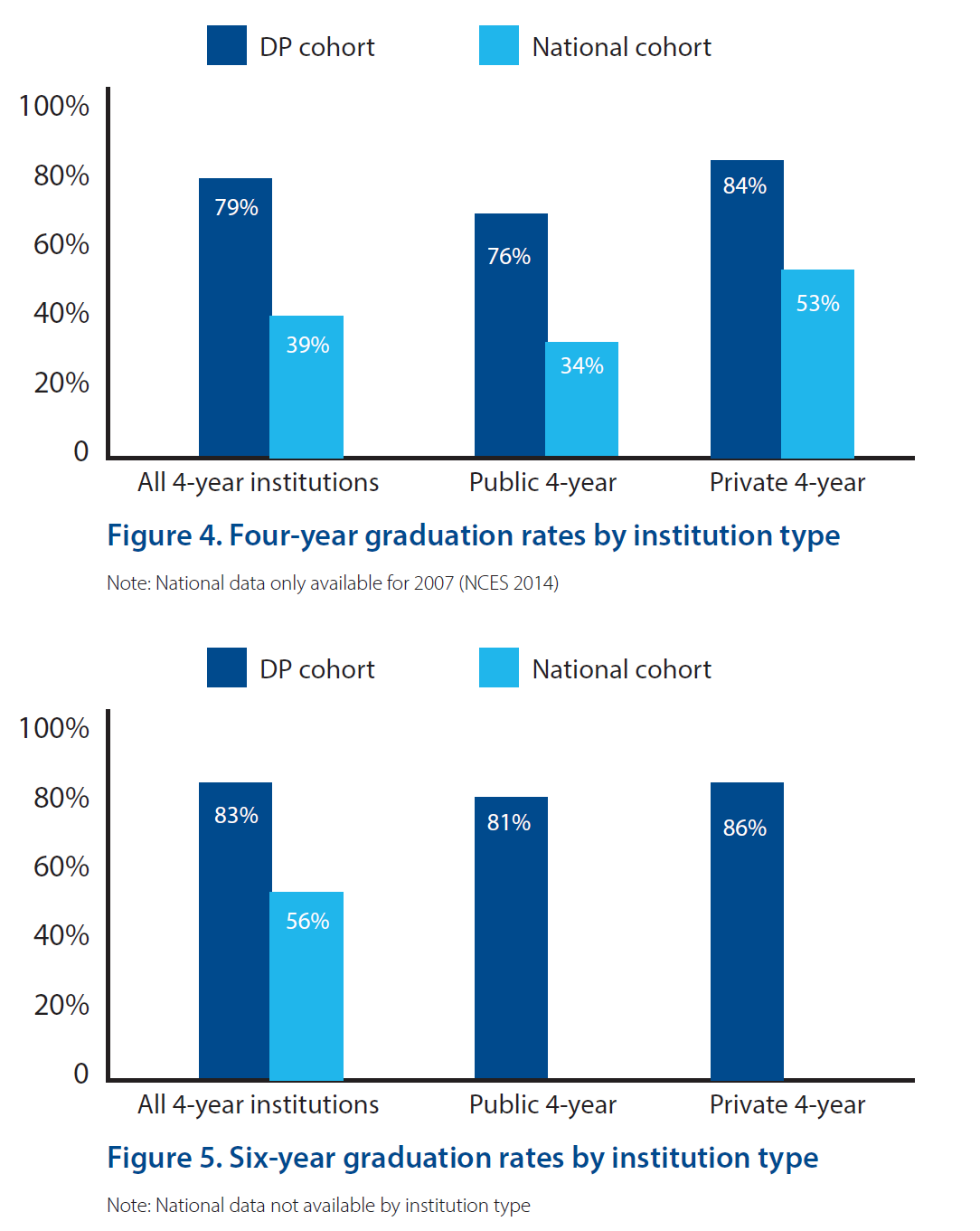 Australian and New Zealand admissions officers’ perceptions of university preparation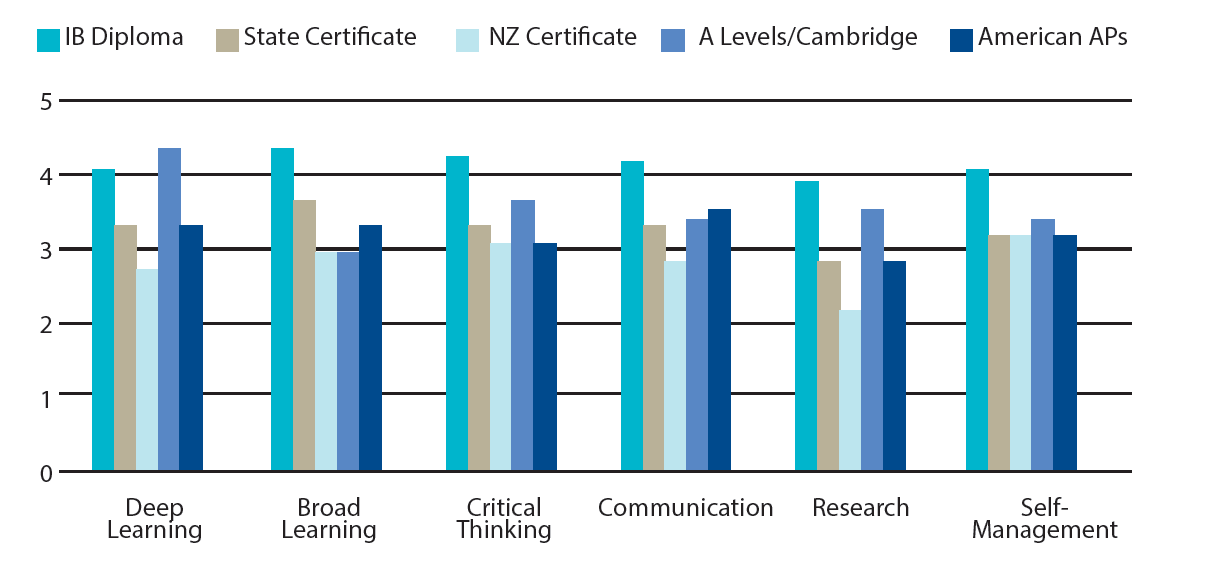 In a survey of all new students at the University of British Columbia at the start of their first semester, DP students were at least 20% more likely to rate their following skills as “very good” or “excellent”: research, ability to read and comprehend academic material, ability to make and prepare a presentation and ability to write clearly and effectively.  At the end of their first semester, DP students were also considerably more likely to have participated in student leadership activities, volunteer work, tutoring/ teaching other students and student clubs/ organizations.Students claim “...richer curriculum with a wider range of topics they could discuss in some depth.  They also felt that, as a result of being in IB, they developed good critical thinking skills.DP students from Title I schools enroll in college at the same rate as DP students from US public schools generally (82%).  Low-income DP students from Title I schools at very high rates (79%).  This rate is comparable to overall DP student postsecondary enrollment and substantially higher than the national average for low-income students (46%).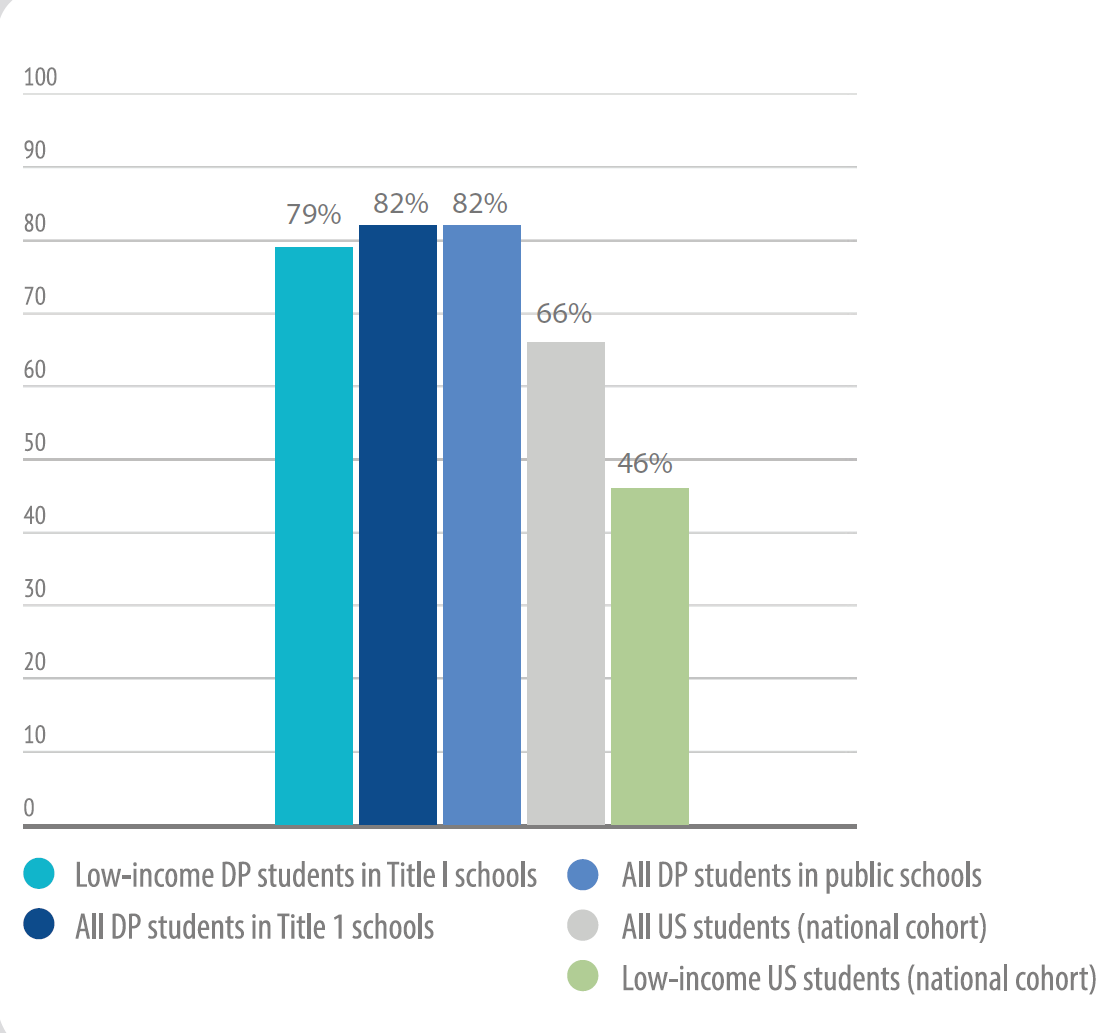 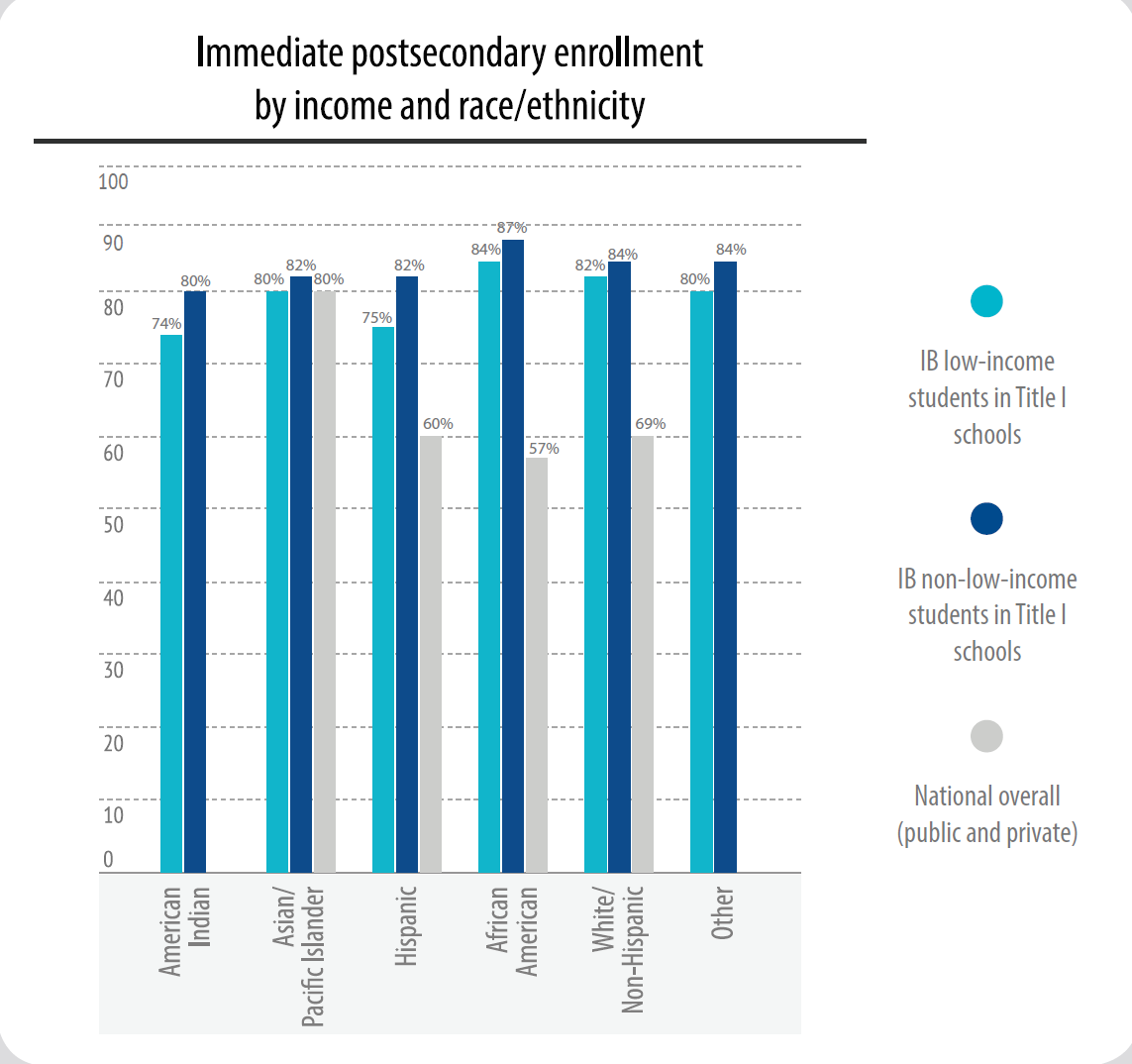 “...the rigor⍏ of courses an applicant completed while in high school is the most important indicator in determining an applicant’s academic merit...a more demanding route demonstrate[s] their eagerness to learn, accept academic challenges, and push themselves...This finding is presented in contrast to the commonly held assumption that standardized test scores and/or grades are the most important factors in determining an applicant’s merit.”Acceptance rates for IB candidates are higher (an average of 22%, between 3% and 13% for ivy league universities) than of the total population.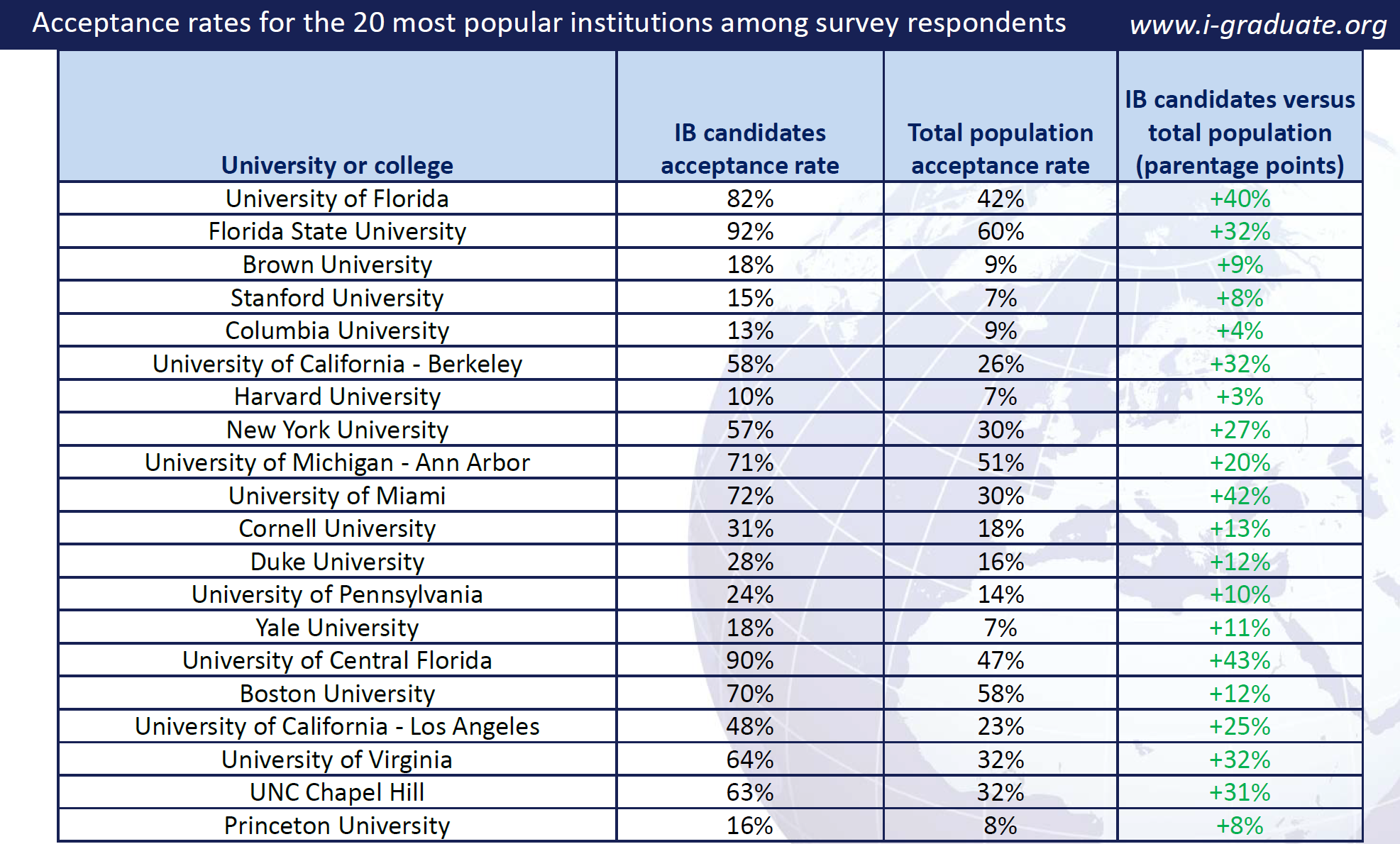 